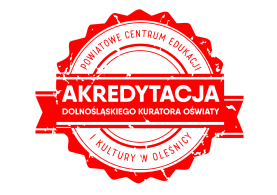 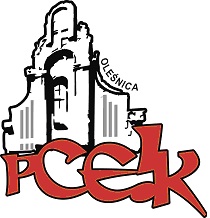 ZAPRASZAMY 
na szkolenie on-line Adresaci:  Nauczyciele matematyki wszystkich typów szkół
Osoba prowadząca  - mgr Joanna Palińska – konsultant ds. edukacji matematycznej, trener, nauczyciel, egzaminator OKE, ekspert do spraw awansu zawodowego dla nauczycieli, członek Stowarzyszenia Nauczycieli Matematyki oraz facebookowej grupy Superbelfrzy RP.  Autorka strony internetowej www.matematykawpodstawowce.plTermin szkolenia -   07.12.2020 r. godz.17:00Czas trwania – 3 godziny dydaktyczneMiejsce:    Spotkanie na platformie Teams (uczestnik otrzyma dostęp po zgłoszeniu elektronicznym na sekretariat@pceik.nazwa.pl )Cele: 	Zaprezentowanie przykładów zdalnych lekcji matematyki. Wymiana doświadczeń, dzielenie się swoimi sposobami pracy podczas edukacji zdalnej.Program szkolenia:Metody pracy, narzędzia i aplikacje.Sposoby na badanie postępów uczniów w nauce. Sprawdzanie prac uczniowskich, tablet graficzny w pracy nauczyciela matematyki.Osoby zainteresowane udziałem w formie doskonalenia prosimy o przesyłanie zgłoszeń do 06.12.2020 r. Zgłoszenie na szkolenie następuje poprzez wypełnienie formularza (załączonego do zaproszenia) i przesłanie go pocztą mailową do PCEiK..Odpłatność:● nauczyciele z placówek oświatowych prowadzonych przez Miasta i Gminy, które podpisały z PCEiK porozumienie dotyczące doskonalenia zawodowego nauczycieli na 2020 rok oraz z placówek prowadzonych przez Starostwo Powiatowe w Oleśnicy –  bezpłatnie								● nauczyciele z placówek oświatowych prowadzonych przez Miasta i Gminy, które nie podpisały z PCEiK porozumienia dotyczącego doskonalenia zawodowego nauczycieli na 2020 rok, nauczyciele z placówek niepublicznych – 60 złverteWpłaty na konto bankowe Numer konta: 26 9584 0008 2001 0011 4736 0005Rezygnacja z udziału w formie doskonalenia musi nastąpić w formie pisemnej (np. e-mail), najpóźniej na 3 dni robocze przed rozpoczęciem szkolenia. Rezygnacja w terminie późniejszym wiąże się z koniecznością pokrycia kosztów organizacyjnych w wysokości 50%. Nieobecność na szkoleniu lub konferencji nie zwalnia z dokonania opłaty.